« 03 » апреля 2023 г.					                     		               № 122	В целях реализации государственной программы «Содействие органам местного самоуправления в формировании современной городской среды», утвержденной постановлением Правительства Красноярского края от 29.08.2017 №512-п, руководствуясь постановлением Правительства Красноярского края №35-п от 29.01.2019г. «Об утверждении Порядка проведения рейтингового голосования по выбору общественных территорий муниципальных образований Красноярского края, подлежащих благоустройству в первоочередном порядке», Уставом поселка Березовка, ПОСТАНОВЛЯЮ: 1. Провести рейтинговое голосование по выбору общественной территории муниципального образования поселок Березовка Березовского района Красноярского края, подлежащей благоустройству в первоочередном порядке в 2024 году в период с 15 апреля 2023 года по 31 мая 2023 года.	2. Рейтинговое голосование проводится в информационной сфере сети Интернет на сайте https://za-gorodsreda.ru. 	3. Утвердить перечень общественных территорий для голосования:	- Сквер "Счастье", ул. Зелёная, 1А;	- Сквер "Злобинский", ул. Александра Матросова, 21;	- Набережная правого берега р. Березовка (2 этап), ул. Дружбы, 24 а;	- иная общественная территория, которую необходимо благоустроить.	4. В голосовании могут принимать участие граждане РФ, достигшие 14-летнего возраста и имеющие место жительства на территории поселка Березовка Березовского района Красноярского края.5. Контроль за выполнением настоящего постановления возложить на Председателя общественной комиссии А.А. Кузнецова.6. Настоящее постановление вступает в силу со дня его официального опубликования в газете «Пригород».Исполняющий полномочияГлавы поселка									А.А. Кузнецов 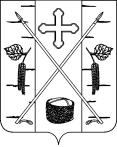 АДМИНИСТРАЦИЯ ПОСЕЛКА БЕРЕЗОВКАБЕРЕЗОВСКОГО РАЙОНА КРАСНОЯРСКОГО КРАЯПОСТАНОВЛЕНИЕп. БерезовкаО проведении рейтингового голосования  по выбору общественной территории муниципального образования поселок Березовка Березовского района Красноярского края, подлежащей благоустройству в первоочередном порядке в 2024 году